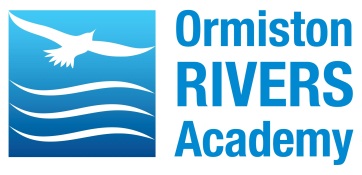 Southminster Road, Burnham-on-Crouch, Essex, CM0 8QBTel: 01621 782377.  E-mail: info@ormistonriversacademy.co.ukWebsite: www.ormistonriversacademy.co.ukENGLISH + 2ND SUBJECT TEACHERTeachers’ Pay Scale + TLR (Head of Year)April 2020 startWe are seeking to recruit a dynamic, committed and enthusiastic English Teacher with the capacity to offer a second subject, to join our flourishing and highly successful Academy in April 2020.The successful candidate will be able to demonstrate dynamic and creative classroom practice and evidence of successful outcomes, as well as relevant experience and growth within the profession and a genuine passion for their subject(s).   The role will include the opportunity to teach up to Key Stage 5.Visits to the Academy are welcomed and encouraged. The Academy is committed to safeguarding and the welfare of children and young people and will conduct full recruitment checks including a full DBS check. Please contact Mrs Julie Damps, HR Manager on 01621 787826 or at jdamps@ormistonriversacademy.co.uk  for further information and an application pack, or to book a visit.Closing date: Friday 13th December 2019